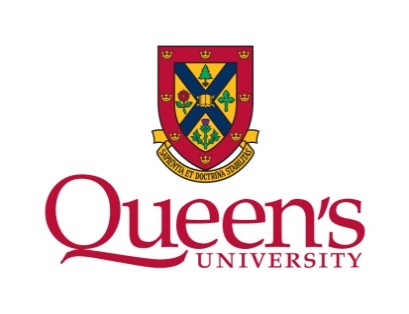 LETTER OF AUTHORIZATION TO REPRESENT PLACEMENT HOSTCOMPLETE AND SUBMIT THIS FORM WITH A WSIB FORM 7TO QUEEN’S UNIVERSITY ONLY IN THE EVENT OF AN INJURYPlease be advised that QUEEN’S UNIVERSITY, the Training Agency, is reporting a work related injury on behalf of the placement host identified below and shall serve as the primary contact in matters related to this claim.Firm #:   223774AEContact  Department of Environmental Health & SafetyAddress:  355 King Street West, 1st Floor West WingCity:  KingstonProvince:  OntarioPostal Code: K7L 2X3Telephone Number:  613-533-2999  - OR - 613-533-2949Email: safety@queensu.caThis section to be completed by the Placement Host     , an unpaid Learner, is claiming that he/she sustained a work related injury/illness on(Learner’s Name)while on a Work/Education Placement with our organization.This section to be completed by the Placement Host     , an unpaid Learner, is claiming that he/she sustained a work related injury/illness on(Learner’s Name)while on a Work/Education Placement with our organization.This section to be completed by the Placement Host     , an unpaid Learner, is claiming that he/she sustained a work related injury/illness on(Learner’s Name)while on a Work/Education Placement with our organization.Organization Name:       Firm #:        Contact Person:       Telephone Number:      Address:  City:      Province:        Postal Code      Placement Host’s Authorized Signature:___________________________________________________________DATE:   Placement Host’s Authorized Signature:___________________________________________________________DATE:   